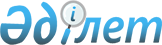 О внесении изменений в решение районного маслихата от 25 декабря 2009 года N 19/1 "О районном бюджете Тимирязевского района на 2010-2012 годы"
					
			Утративший силу
			
			
		
					Решение маслихата Тимирязевского района Северо-Казахстанской области от 24 декабря 2010 года N 28/1. Зарегистрировано Департаментом юстиции Северо-Казахстанской области 12 января 2011 года N 13-12-119. Утратило силу - решением маслихата Тимирязевского района Северо-Казахстанской области от 28 марта 2011 года N 31/7

      Сноска. Утратило силу - решением маслихата Тимирязевского района Северо-Казахстанской области от 28.03.2011 N 31/7      В соответствии с пунктом 1 статьи 109 Бюджетного кодекса Республики Казахстан № 95-IV от 4 декабря 2008 года, подпунктом 1) пункта 1 статьи 6 Закона Республики Казахстан № 148 от 23 января 2001 года «О местном государственном управлении и самоуправлении в Республике Казахстан» районный маслихат РЕШИЛ:



      1. Внести в решение районного маслихата девятнадцатой сессии IV созыва от 25 декабря 2009 года № 19/1 «О районном бюджете Тимирязевского района на 2010-2012 годы» (зарегистрированное в Реестре государственной регистрации нормативных правовых актов 14 января 2010 года номер 13-12-100, опубликованное в газете «Нива» № 4 (1872) 23 января 2010 года), следующие изменения:

      в пункте 1:

      подпункте 1)

      цифры «1 281 799,1» заменить цифрами «1 280 451,1»;

      цифры «1 107 255,1» заменить цифрами «1 105 907,1»;

      подпункте 2)

      цифры «1 296 982» заменить цифрами «1 295 634»;

      в пункте 9:

      цифры «175 974» заменить цифрами «174 626»;

      подпункте 8)

      цифры «125 605» заменить цифрами «124 257»;

      приложение 1 к указанному решению изложить в новой редакции согласно приложению 1 к настоящему решению (прилагается).



      2. Настоящее решение вводится в действие с 1 января 2010 года.      Председатель XXVIII сессии                 Секретарь

      районного маслихата                        районного маслихата

      В. Чигиринских                             Г. Шаяхметов      СОГЛАСОВАНО: 24 декабря 2010 года      Начальник государственного

      учреждения «Налоговое управление

      по Тимирязевскому району»                  А. Сутемгенов      Начальник государственного

      учреждения «Отдел экономики

      и бюджетного планирования

      Тимирязевского района»                     Ж. Макенова

Приложение 1

к решению сессии районного маслихата

от 24 декабря 2010 года № 28/1Приложение 1

к решению сессии районного маслихата

от 25 декабря 2009 года № 19/1 Бюджет Тимирязевского района на 2010 год
					© 2012. РГП на ПХВ «Институт законодательства и правовой информации Республики Казахстан» Министерства юстиции Республики Казахстан
				КатегорияКатегорияКатегорияКатегорияСумма,

тыс.тенгеКлассКлассКлассСумма,

тыс.тенгеПодклассПодклассСумма,

тыс.тенгеНаименованиеСумма,

тыс.тенгеI. Доходы1 280 451,11Налоговые поступления158 76301Подоходный налог2 7502Индивидуальный подоходный налог2 75003Социальный налог73 8001Социальный налог73 80004Налоги на собственность72 9971Налоги на имущество48 0593Земельный налог2 4704Налог на транспортные средства 11 1185Единый земельный налог11 35005Внутренние налоги на товары, работы и услуги8 1932Акцизы2 1043Поступления за использование природных и других ресурсов4 0004Сборы за ведение предпринимательской и профессиональной деятельности2 08908Обязательные платежи, взимаемые за совершение юридически значимых действий и (или) выдачу документов уполномоченными на то государственными органами или должностными лицами1 0231Государственная пошлина 1 0232Неналоговые поступления2 08101Доходы от государственной собственности7505Доходы от аренды имущества, находящегося в государственной собственности75006Прочие неналоговые поступления1 3311Прочие неналоговые поступления6001Прочие неналоговые поступления1 3313Поступления от продажи основного капитала13 70003Продажа земли и нематериальных активов13 7001Продажа земли13 7004Поступления трансфертов1 105 907,102Трансферты из вышестоящих органов государственного управления1 105 907,12Трансферты из областного бюджета1 105 907,1Функц.группаФункц.группаФункц.группаФункц.группаСумма,

тыс.тенгеАдминистраторАдминистраторАдминистраторСумма,

тыс.тенгеПрограммаПрограммаСумма,

тыс.тенгеНаименованиеСумма,

тыс.тенгеЗатраты1 295 6341Государственные услуги общего характера141 899112Аппарат маслихата района (города областного значения)9 538001Услуги по обеспечению деятельности маслихата района (города областного значения)9 418004Материально-техническое оснащение государственных органов120122Аппарат акима района (города областного значения)35 420001Услуги по обеспечению деятельности акима района (города областного значения)35 031004Материально-техническое оснащение государственных органов389123Аппарат акима района в городе, города районного значения, поселка, аула (села), аульного (сельского) округа85 279001Услуги по обеспечению деятельности акима района в городе, города районного значения, поселка, аула (села), аульного (сельского) округа81 435023Материально-техническое оснащение государственных органов3 844452Отдел финансов района (города областного значения)6 817001Услуги по реализации государственной политики в области исполнения и контроля за исполнением бюджета района и управления коммунальной собственностью района (города областного значения)6 366003Проведение оценки имущества в целях налогооблажения124004Организация работы по выдаче разовых талонов и обеспечение полноты сбора сумм от реализации разовых талонов327453Отдел экономики и бюджетного планирования района (города областного значения)4 845001Услуги по реализации государственной политики в области формирования и развития экономической политики, системы государственного планирования и управления района (города областного значения)4 8452Оборона2 728122Аппарат акима района (города областного значения)2 728005Мероприятия в рамках исполнения всеобщей воинской обязанности2 267006Предупреждение и ликвидация чрезвычайных ситуаций масштаба района (города областного значения)250007Мероприятия по профилактике и тушению степных пожаров районного (городского) масштаба, а также пожаров в населенных пунктах, в которых не созданы органы государственной противопожарной службы2114Образование757 145123Аппарат акима района в городе, города районного значения, поселка, аула (села), аульного (сельского) округа145005Организация бесплатного подвоза учащихся до школы и обратно в аульной (сельской) местности145464Отдел образования района (города областного значения)757 000001Услуги по реализации государственной политики на местном уровне в области образования 4 680003Общеобразовательное обучение 682 544004Информатизация системы образования в государственных учреждениях образования района (города областного значения)4 000005Приобретение и доставка учебников, учебно-методических комплексов для государственных учреждений образования района (города районного значения)4 501006Дополнительное образование для детей 16 631009Обеспечение деятельности организаций дошкольного воспитания и обучения20 170011Капитальный, текущий ремонт объектов образования в рамках реализации стратегии региональной занятости и переподготовки кадров24 4746Социальная помощь и социальное обеспечение66 530451Отдел занятости и социальных программ района (города областного значения)66 530001Услуги по реализации государственной политики на местном уровне в области обеспечения занятости социальных программ для населения13 924002Программа занятости18 031004Оказание социальной помощи на приобретение топлива специалистам здравоохранения, образования, социального обеспечения, культуры и спорта в сельской местности в соответствии с законодательством Республики Казахстан1 488005Государственная адресная социальная помощь7 461007Социальная помощь отдельным категориям нуждающихся граждан по решениям местных представительных органов 2 770010Материальное обеспечение детей-инвалидов, воспитывающихся и обучающихся на дому373011Оплата услуг по зачислению, выплате и доставке пособий и других социальных выплат442014Оказание социальной помощи нуждающимся гражданам на дому6 613016Государственные пособия на детей до 18 лет10 502017Обеспечение нуждающихся инвалидов обязательными гигиеническими средствами и предоставление услуг специалистами жестового языка, индивидуальными помощниками в соответствии с индивидуальной программой реабилитации инвалида455019Обеспечение проезда участникам и инвалидам Великой Отечественной войны по странам Содружества Независимых Государств, по территории Республики Казахстан, а также оплаты им и сопровождающим их лицам расходов на питание, проживание, проезд для участия в праздничных мероприятиях в городах Москва, Астана к 65-летию Победы в Великой Отечественной войне28020Выплата единовременной материальной помощи участникам и инвалидам Великой Отечественной войны, а также лицам, приравненным к ним, военнослужащим, в том числе уволенным в запас (отставку), проходившим военную службу в период с 22 июня 1941 года по 3 сентября 1945 года в воинских частях, учреждениях, в военно-учебных заведениях, не входивших в состав действующей армии, награжденным медалью «За победу над Германией в Великой Отечественной войне 1941-1945 гг.» или медалью «За победу над Японией», проработавшим (прослужившим) не менее шести месяцев в тылу в годы Великой Отечественной войны к 65-летию Победы в Великой Отечественной войне3 944022Материально-техническое оснащение государственных органов4997Жилищно-коммунальное хозяйство40 553123Аппарат акима района в городе, города районного значения, поселка, аула (села), аульного (сельского) округа3 052008Освещение улиц населенных пунктов2 297010Содержание мест захоронений и погребение безродных79011Благоустройство и озеленение населенных пунктов676458Отдел жилищно-коммунального хозяйства, пассажирского транспорта и автомобильных дорог района (города областного значения)22 896030Ремонт инженерно-коммуникационной инфраструктуры и благоустройство населенных пунктов в рамках реализации cтратегии региональной занятости и переподготовки кадров22 896467Отдел строительства района (города областного значения)14 605003Строительство и (или) приобретение жилья государственного коммунального жилищного фонда10 000006Развитие системы водоснабжения4 6058Культура, спорт, туризм и информационное пространство53 296,2123Аппарат акима района в городе, города районного значения, поселка, аула (села), аульного (сельского) округа15 723006Поддержка культурно-досуговой работы на местном уровне15 723456Отдел внутренней политики района (города областного значения)8 881001Услуги по реализации государственной политики на местном уровне в области информации, укрепления государственности и формирования социального оптимизма граждан4 041002Услуги по проведению государственной информационной политики через газеты и журналы 4 840457Отдел культуры, развития языков, физической культуры и спорта района (города областного значения)28 692,2001Услуги по реализации государственной политики на местном уровне в области культуры, развития языков, физической культуры и спорта 5 855003Поддержка культурно-досуговой работы10 668006Функционирование районных (городских) библиотек5 269007Развитие государственного языка и других языков народа Казахстана429009Проведение спортивных соревнований на районном (города областного значения) уровне100010Подготовка и участие членов сборных команд района (города областного значения) по различным видам спорта на областных спортивных соревнованиях1 837011Капитальный, текущий ремонт объектов культуры в рамках реализации стратегии региональной занятости и переподготовки кадров4 294,2015Материально-техническое оснащение государственных органов24010Сельское, водное, лесное, рыбное хозяйство, особо охраняемые природные территории, охрана окружающей среды и животного мира, земельные отношения168 934,9123Аппарат акима района в городе, города районного значения, поселка, аула (села), аульного (сельского) округа20 030,9019Финансирование социальных проектов в поселках, аулах (селах), аульных (сельских) округах в рамках реализации стратегии региональной занятости и переподготовки кадров 20 030,9463Отдел земельных отношений района (города областного значения)4 005001Услуги по реализации государственной политики в области регулирования земельных отношений на территории района (города областного значения)3 850008Материально-техническое оснащение государственных органов155467Отдел строительства района (города областного значения)124 257012Развитие системы водоснабжения124 257474Отдел сельского хозяйства и ветеринарии района (города областного значения)20 642001Услуги по реализации государственной политики на местном уровне в сфере сельского хозяйства и ветеринарии 12863004Материально-техническое оснащение государственных органов290005Обеспечение функционирования скотомогильников (биотермических ям)150007Организация отлова и уничтожения бродячих собак и кошек300013Проведение противоэпизоотических мероприятий5307099Реализация мер социальной поддержки специалистов социальной сферы сельских населенных пунктов за счет целевых трансфертов из республиканского бюджета173211Промышленность, архитектурная, градостроительная и строительная деятельность3 502467Отдел строительства района (города областного значения)3 502001Услуги по реализации государственной политики на местном уровне в области строительства3 396018Материально-техническое оснащение государственных органов10612Транспорт и коммуникации12 650123Аппарат акима района в городе, города районного значения, поселка, аула (села), аульного (сельского) округа250013Обеспечение функционирования автомобильных дорог в городах районного значения, поселках, аулах (селах), аульных (сельских) округах250458Отдел жилищно-коммунального хозяйства, пассажирского транспорта и автомобильных дорог района (города областного значения)12 400008Ремонт и содержание автомобильных дорог районного значения, улиц городов и населенных пунктов в рамках реализации стратегии региональной занятости и переподготовки кадров10 000023Обеспечение функционирования автомобильных дорог2 40013Прочие6 878458Отдел жилищно-коммунального хозяйства, пассажирского транспорта и автомобильных дорог района (города областного значения)3 190001Услуги по реализации государственной политики на местном уровне в области жилищно-коммунального хозяйства, пассажирского транспорта и автомобильных дорог3 190469Отдел предпринимательства района (города областного значения)3 688001Услуги по реализации государственной политики на местном уровне в области развития предпринимательства и промышленности3 68815Трансферты41 517,9452Отдел финансов района (города областного значения)41 517,9006Возврат неиспользованных (недоиспользованных) целевых трансфертов689,9020Целевые текущие трансферты в вышестоящие бюджеты в связи с изменением фонда оплаты труда в бюджетной сфере40 828III. Чистое бюджетное кредитование7 788,7Бюджетные кредиты8 01110Сельское, водное, лесное, рыбное хозяйство, особо охраняемые природные территории, охрана окружающей среды и животного мира, земельные отношения8 011474Отдел сельского хозяйства и ветеринарии района (города областного значения)8 011009Бюджетные кредиты для реализации мер социальной поддержки специалистов социальной сферы сельских населенных пунктов8 011Ка

те

го

ри

яКл

ассПод

кла

ссНаименованиеСумма,

тыс.тенге5Погашение бюджетных кредитов222,301Погашение бюджетных кредитов222,31Погашение бюджетных кредитов, выданных из государственного бюджета222,3IV. Сальдо по операциям с финансовыми активами0V. Дефицит (профицит) бюджета-22 971,6VI. Финансирование дефицита (использование профицита) бюджета22 971,67Поступления займов801101Внутренние государственные займы80112Договоры займа8011Функц.группаФункц.группаФункц.группаФункц.группаСумма,

тыс.тенгеАдминистраторАдминистраторАдминистраторСумма,

тыс.тенгеПрограммаПрограммаСумма,

тыс.тенгеНаименованиеСумма,

тыс.тенге16Погашение займов222,3452Отдел финансов района (города областного значения)222,3008Погашение долга местного исполнительного органа перед вышестоящим бюджетом222,3Ка

те

го

ри

яКла

ссПод

кла

ссНаименованиеСумма,

тыс.тенге8Используемые остатки бюджетных средств15 182,901Остатки бюджетных средств15 182,91Свободные остатки бюджетных средств15 182,9